FAKTOR-FAKTOR YANG MEMPENGARUHI PENDAPATAN PETANI PADI DI NAGARI SANIANG BAKAR KECAMATAN X KOTO SINGKARAK KABUPATEN SOLOKSKRIPSI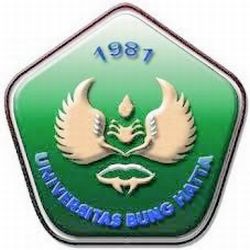 IQRA ARDIANSYAHNPM : 1010011111027Untuk Memenuhi Salah Satu PersyaratanGuna Memperoleh GelarSarjana EkonomiJURUSAN EKONOMI PEMBAGUNANFAKULTAS EKONOMIUNIVERSITAS BUNG HATTAPADANG2017TANDA PERSETUJUAN SKRIPSIDengan ini pembimbing skripsi dan Dekan Fakultas Ekonomi Universitas Bung Hatta menyatakan :Nama		: Iqra ArdiansyahNPM		: 1010011111027Jurusan 		: Ekonomi PembangunanFakultas 	: EkonomiJudul Skripsi	: Faktor-Faktor Yang Mempengaruhi Pendapatan Petani                           Padi Di Nagari Saniang Bakar Kecamatan X Koto                                       Singkarak Kabupaten SolokTelah disetujui skripsinya sesuai dengan prosedur, ketentuan dan kelaziman yang berlaku yang telah diujikan dan dinyatakan lulus dalam ujian komprehensif pada tanggal 11 Januari 2017.PEMBIMBING SKRIPSI  Pembimbing I 						Pembimbing II(Dr. Erni Febrina Harahap, SE, M.Si)         (Helmawati, SE, M.Si)DISETUJUI OLEHDEKAN (Yuhelmi, SE, MM)PERNYATAAN ORISINALITAS SKRIPSISaya yang bertanda tangan dibawah ini :Nama		: Iqra ArdiansyahNPM		: 1010011111027Jurusan 		: Ekonomi PembangunanFakultas 	: EkonomiJudul Skripsi	: Faktor-Faktor Yang Mempengaruhi Pendapatan Petani                           Padi Di Nagari Saniang Bakar Kecamatan X Koto                                       Singkarak Kabupaten SolokDengan sesungguhnya menyatakan  bahwa skripsi ini benar hasil karya saya sendiri. Pernyataan, ide, maupun kutipan baik langsung maupun tidak langsung yang tidak bersumber dari tulisan atau ide orang lain dinyatakan secara tertulis dalam skripsi ini dalam daftar pustaka. Apabila  di kemudian hari terbukti bahwa saya melakukan plagiasi sebagian atau seluruhnya dari skripsi ini, maka  gelar dan ijazah yang saya peroleh dinyatakan batal dan saya akan kembalikan kepada Universitas Bung Hatta Padang.Padang, 12 Januari 2017Yang membuat pernyataan,(Iqra Ardiansyah)FACTORS - FACTORS AFFECTING RICE FARMERS INCOME IN NAGARI SANING BAKAR KOTO SINGKARAK SOLOK DISTRICTBy:Iqra ArdiansyahABSTRACTThis study aims to analyze Effect of land, the selling price of rice, the cost of farming and  the amount of rice production to rice farmers' income in the city of Padang in Nagari Saning Bakar Koto Singkarak Solok DistrictThis type of research is classified as descriptive research and hypothesis test with significance level 0.05.The findings of this study were : area of land and the selling price of rice of not significant amounts of the incomes of farmers. However, the variable the production and farm costs of significant amounts of the incomes of farmers. Finally, the findings of this study the authors suggested the government to stabilize the price of rice and farmers can maximize the yield of rice intensification of existing land, to disseminate seeds and fertilizer subsidies to farmers so that production can be increased and the farmers in order to minimize the cost of the most efficient thus will increase the income of rice farmers.Keywords : land, the selling price of rice, the cost of farming, the amount of rice production and income.FAKTOR-FAKTOR YANG MEMPENGARUHI PENDAPATAN PETANI PADI DI NAGARI SANIANG BAKAR KECAMATAN X KOTO SINGKARAK KABUPATEN SOLOKOleh:Iqra ArdiansyahABSTRAKPenelitian ini bertujuan untuk menganalisis pengaruh luas lahan, harga jual padi sawah, biaya usaha tani dan jumlah produksi padi sawah terhadap pendapatan petani padi sawah di Nagari Saniang Bakar Kecamatan X Koto Singkarak Kabupaten Solok.Teknik analisis yang digunakan adalah deskriptif dan uji hipotesis dengan taraf signifikan 0,05.Temuan penelitian ini adalah Luas lahan dan harga jual padi berpengaruh signifikan terhadap pendapatan petani. Namun variabel jumlah produksi dan Biaya usaha tani tidak berpengaruh signifikan terhadap pendapatan petani.Akhirnya dengan temuan penelitian ini penulis menyarankan agar pemerintah menstabilkan harga jual padi dan petani dapat memaksimalkan hasil produksi padi dengan intensifikasi lahan yang ada, melakukan sosialisasi bibit unggul dan memberikan subsidi pupuk pada petani sehingga produksi dapat ditingkatkan dan kepada petani agar dapat meminimalisir biaya seefisien mungkin maka dengan demikian akan meningkatkan pendapatan petani padi sawah.Kata Kunci : luas lahan, harga jual padi sawah, biaya usaha tani, jumlah produksi dan  pendapatan.KATA PENGANTAR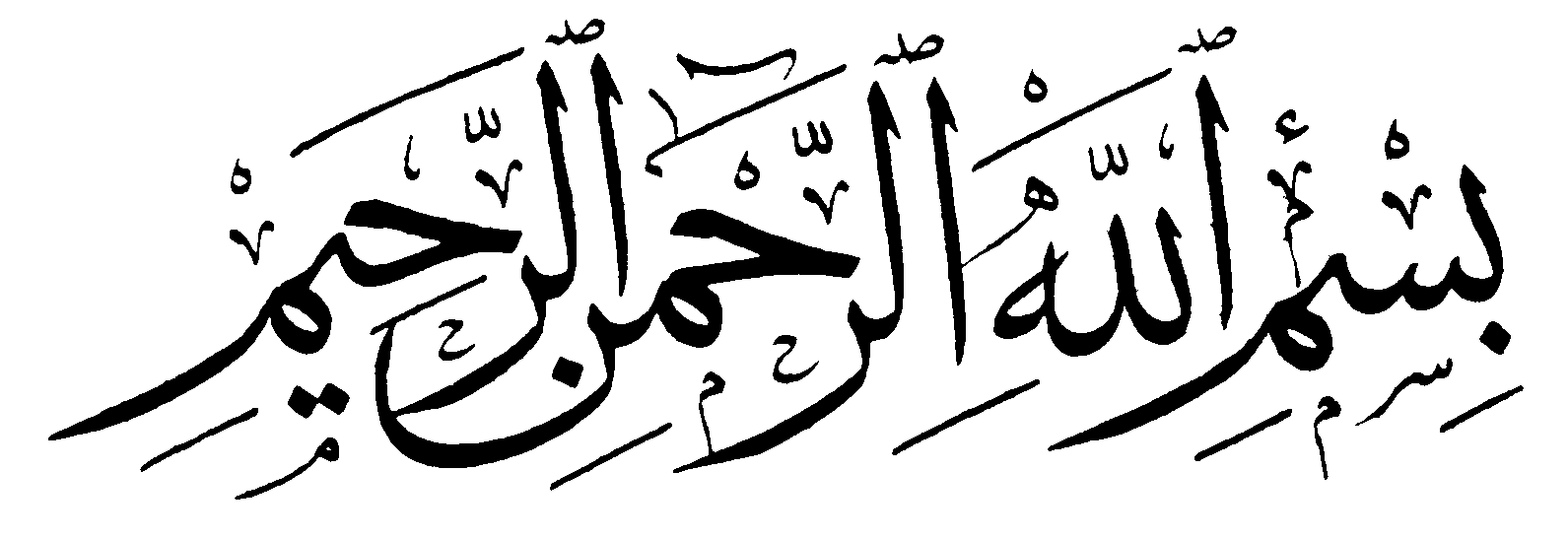 Puji  dan syukur  penulis panjatkan kepada Allah SWT yang telah memberikan  rahmat dan karunia-nya,  sehingga penulis dapat menyelesaikan skripsi dengan judul “Faktor - Faktor Yang Mempengaruhi Pendapatan Petani Padi Di Nagari Saniang Bakar Kecamatan X Koto Singkarak Kabupaten Solok” dengan baik. Shalawat dan salam semoga selalu tercurahkan kepada junjungan kita Nabi Muhammad SAW, keluarganya, kaum kerabatnya dan umatNya hingga hari kemudian.Penyusunan skripsi ini  merupakan salah satu pelaksanaan akademis untuk  memenuhi syarat perkuliahan di jenjang studi strata 1 dalam rangka meraih gelar Sarjana Ekonomi  Jurusan Ekonomi Pembangunan  Fakultas Ekonomi Universitas Bung Hatta Padang.Penulis menyadari bahwa masih banyak kekurangan dalam penyelesaian skripsi ini, disebabkan keterbatasan penulis. Untuk itu penulis memohon maaf, kritik serta saran yang membangun dari seluruh pihak untuk membantu dan memotivasi penulis agar lebih baik di masa akan datang.Ucapan terima kasih penulis sampaikan kepada seluruh pihak yang telah membantu secara moril dan materil dalam menyelesaikan penyusunan skripsi ini yaitu :Kedua orang tuaku. Alm Armansyah dan Safia Eni  yang telah memberikan bantuan materiil dan moril serta tidak henti-hentinya memberikan cinta, kasih sayang dan doa kepada penulis sehingga penulis dapat tetap semangat dalam penulisan skripsi ini.Ibuk Yuhelmi, SE., MM., Selaku Dekan Fakultas Ekonomi Universitas Bung Hatta.Bapak Firdaus SY, M.P dan Kasman Karimi, SE, M.Si. Selaku Ketua dan Sekretaris Jurusan Ekonomi Pembangunan.Kasman Karimi, SE, M.Si Selaku Penasehat Akademik yang telah banyak meluangkan waktunya untuk membantu penulis selama ini.Dr. Erni Febrina Harahap, SE, M.Si selaku Pembimbing I dan Ibuk Helmawati, SE, M.Si  selaku pembimbing II yang dengan sabar dalam memberikan arahan, bimbingan, masukan dan motivasi kepada penulis terutama dalam penyelesain skripsi ini.Seluruh Bapak dan Ibu Dosen Jurusan Ekonomi Pembangunan Fakultas Ekonomi di Universitas Bung Hatta Padang yang telah memberikan bekal ilmu pengetahuan yang sangat besar kepada penulis selama perkuliahan.Seluruh Staf  Fakultas Ekonomi Universitas Bung Hatta yang senantiasa membantu kami dalam hal administrasi, terima kasih atas bantuannya selama ini.Bapak dan Ibu petani sawah di Nagari Saniang Bakar Kecamatan X Koto Singkarak Kabupaten Solok. Penulis mengucapkan terima kasih atas bantuannya pengisian kuisionernya skripsi ini.Terima Kasih Buat kakak – kakak tercintaku Leni andriani dan Mei reva adegunawan Semua Yang Selalu Memberi Support Supaya Dapat Menyelesaikan Skripsi ini.Terima kasih buat Sahabat-sahabatku semua ( Aries Selfahler, Yogi afrianto, Andri liswandi, Nanda putra, Rizky ikhwan ) maaf mungkin namanya tidak bisa disebutkan satu persatu, terima masih buat do’a dan semangatnya selama ini.Terima kasih buat rekan EP angkatan 2010 serta teman-teman seperjuangan dalam menyelesaikan kuliah ini.Akhirnya dengan segala kerendahan hati, penulis berharap skripsi ini dapat  bermanfaat bagi pihak-pihak yang membutuhkan, dan dapat dijadikan referensi bagi penelitian-penelitian selanjutnya. penulis juga menyadari bahwa penulisan skripsi ini masih jauh dari kesempurnaan dan banyak kelemahan, sehingga penulis tak lupa mengharapkan saran dan kritik atas skripsi ini.							Padang, 12 Januari 2017		                                                                        Penulis							(Iqra Ardiansyah)DAFTAR ISI	HALAMANCOVER 		iHALAMAN PENGESAHAN		iiPERNYATAAN ORISINALITAS SKRIPSI		iiiABSTRACT		ivABSTRAK		vKATA PENGANTAR		viDAFTAR ISI		ixDAFTAR GAMBAR		xiiiDAFTAR TABEL		xivDAFTAR LAMPIRAN		xvBAB I PENDAHULUAN1.1 Latar Belakang 		11.2 Rumusan Masalah 		71.3 Tujuan Dan Manfaat Penelitian		81.3.1 Tujuan Penelitian		81.3.2 Manfaat Penelitian		9BAB II TINJAUAN PUSTAKA2.1 Landasan Teori		102.1.1 Usahatani		102.1.2 Pendapatan Usaha tani		112.1.3 Faktor – Faktor Yang Mempengaruhi Pendapatan Petani Padi		142.1.3.1 Luas Lahan		152.1.3.1.1 Pengaruh Luas Lahan Terhadap Pendapatan Petani		162.1.3.2 Hasil Produksi		162.1.3.2.1 Pengaruh Hasil produksi Terhadap Pendapatan Petani 		192.1.3.3 Harga Jual		192.1.3.3.1 Pengaruh Harga Jual Terhadap Pendaptan Petani		202.1.3.4 Biaya Usaha Tani		212.1.3.4.1 Pengaruh Biaya Usaha Tani terhadap Pendapatan Petani.		222.2 Penelitian Terdahulu		232.3 Hipotesis		352.4 Kerangka Konseptual		35BAB III METODE PENELITIAN3.1 Lokasi Penelitian		373.2 Defenisi Operasional Variabel		373.3Metode Pengumpulan Data		383.4  Jenis dan Sumber Data 		383.5 Teknik Pengambilan Sampel		393.5.1 Populasi		393.5.2 Sampel		393.6 Metode Analisis		423.6.1 Pengujian Asumsi Klasik		433.6.1.1 Uji Normalitas		443.6.1.2 Uji Heteroskedastisitas		443.6.1.3 UJi Multikolinearitas		453.6.1.4 Uji Autokorelasi 		463.6.2 Pengujian Statistik 		473.6.2.1 Koefisien Determinasi (R2)		473.6.2.2 Uji Signifikansi Parameter Individual (Uji Statistik t)		483.6.2.3 Uji Signifikansi Simultan (Uji F)		49BAB IV HASIL DAN PEMBAHASAN 		50Gambaran Umum Wilayah Penelitian		504.1.1 Gambaran Umum Wilayah Nagari Sanin Bakar Kecamatan X Koto Singkarak Kabupaten Solok. 		504.2 Profil Responden Petani Padi di Nagari Saniang Baka Kecamatan X Koto Singkarak Kabupaten Solok.		53Profil Responden Menurut Umur		53Profil Responden Menurut Jenis Kelamin		54Profil Responden Menurut Pendapatan 		55Profil Responden  Menurut jumlah Produksi Padi Sawah		56Profil Responden Menurut Harga Jual Rata – Rata		57Profil Responden Menurut luas Lahan		58Profil Responden Menurut Biaya Usaha Tani		59Analisis Data		60Uji Asumsi Klasik		60Uji Normalitas 		60Uji Multikolinearitas		62Uji Heteroskedastisitas		63Uji Autokorelasi		64Analisis Regresi Linear Berganda		65Pembahasan 		66Uji Koefisien Determinasi (R2)		67Uji Secara Parsial (Uji t-test)		68Uji Secara Serempak (Uji F-test)		70BAB V KESIMPULAN DAN SARAN		715.1 Kesimpulan 		715.2 Saran		72DAFTAR PUSTAKA		75LAMPIRAN		78DAFTAR GAMBARNo					Judul				       Halaman2.1	Kerangka Konseptual……………………………………………….	364.1	Hasil Uji Normalitas………………………………………..	……...	614.2	Uji Heteroskedastisitas……………………………………..	……...	64DAFTAR TABELNo					Judul			                 Halaman2.1	Penelitian Terdahulu	…………………..…………………………	283.1	Sebaran Sampel Petani Padi Nagari Saniang Bakar Kecamatan X Koto Singkarak Kabupaten Solok…………..	……...	404.1	Jumlah Rumah Tangga Dan Penduduk Nagari Saniang Bakar Kecamatan X Koto Singkarak Pada Tahun 2014……………	514.2	Kelompok Tani di Nagari Saniang Bakar Kecamatan X Koto Singkarak Kabupaten Solok Pada Tahun 2014	……...............	524.3	Responden Menurut Umur Pada Usaha Tani Di Nagari Saniang Bakar Kecamatan X Koto Singkarak Kabupaten Solok Pada Tahun 2016………………………………………………………...	534.4	Responden Menurut Jenis Kelamin Pada Usaha tani Di Nagari Saniang Bakar Kecamatan X Koto Singkarak Kabupaten Solok Pada Tahun 2016…………………………………………………...	544.5	Responden Menurut Pendapatan Petani Padi Pada Usaha Tani Di Nagari Saniang Bakar Kecamatan X Koto Singkarak Kabupaten Solok Pada Tahun 2016………………………..…………………..	554.6	Responden Menurut Jumlah Produksi Padi Pada Usaha Tani Di Nagari Saniang Bakar Kecamatan X Koto Singkarak Kabupaten Solok Pada Tahun 2016……………………………..……………..	564.7	Responden Menurut harga Jual Rata – Rata Padi Pada Usaha Tani Di Nagari Saniang Bakar Kecamatan X Koto Singkarak Kabupaten Solok Pada Tahun 2016…………………….……………………...	574.8	Responden Menurut Luas Lahan Garapan Padi Pada Usaha Tani Di Nagari Saniang Bakar Kecamatan X Koto Singkarak Kabupaten Solok Pada Tahun 2016………………………...…………………..	594.9	Responden Menurut Biaya Rata - Rata Pada Usaha Tani Di Nagari Saniang Bakar Kecamatan X Koto Singkarak  Kabupaten Solok Pada Tahun 2016……………………….…………………...	604.10	Uji Multikolinearitas……………………………………………..	624.11	Uji Autokorelasi………………………………………………….	654.12	Hasil Uji Durbin Watson…………………..…………………….	65DAFTAR LAMPIRANNo					Judul				      Halaman1	Hasil Tabulasi Data……………………….………………………..	782	Hasil Olah Data Memakai SPSS 16	…………………….............	81